Počítame do  1 000        Meno: .................................................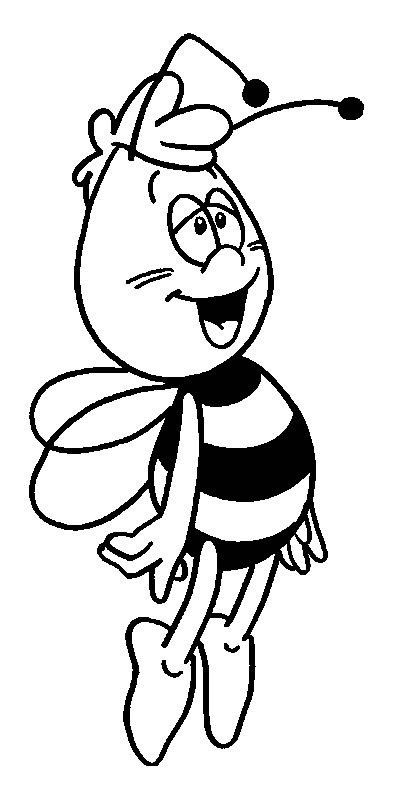 Vypočítaj:Sčítaj pod seba:      3. Odčítaj pod seba:Vypočítaj slovnú úlohu:Do lietadla sa zmestí 386 cestujúcich. Nastúpilo ich všakmenej, a to o 154. Koľko cestujúcich nastúpilo do lietadla?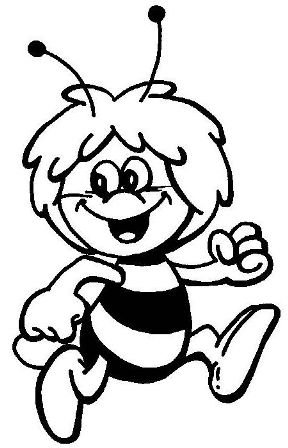 Odpoveď:  ...........................................................................................................  Počítame do  1 000       Meno: .................................................Vypočítaj:Sčítaj pod seba:3.Odčítaj pod seba:Vypočítaj slovnú úlohu:Do lietadla sa zmestí 386 cestujúcich. Nastúpilo ich všakmenej, a to o 154. Koľko cestujúcich nastúpilo do lietadla?Odpoveď:  ...........................................................................................................254 + 312 =182 + 547 =629 – 526 =785 – 101 =483 – 253 =936 – 371 =286 + 702 =897 – 656 =319 – 124 =573– 262 =735–524 =686– 466 =156372245563221615244514704323776363889657984469596744275324871235124523254 + 312 =182 + 547 =629 – 526 =785 – 101 =483 – 253 =936 – 371 =286 + 702 =897 – 656 =319 – 124 =573– 262 =735–524 =686 – 466 =156372245563221615244514704323776363889657984469596744275324871235124523